PRESS RELEASE  	 	 	 Utrecht, August 3 2015 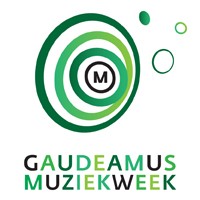 
REGISTRATION GAUDEAMUS AWARD 2016 IS NOW OPENThe Gaudeamus Award, a prestigious international accolade for emerging composers, was awarded for the first time in 1957 to a 22 year-old Peter Schat. Every year since, a jury of professionals have shortlisted the most talented composers under 30. From Gaudeamus Muziekweek 2014 onwards, no more than five composers are nominated for the Award. The registration for the Gaudeamus Award 2016 is now open! Being shortlisted for (or winning!) the Gaudeamus Award gives young composers international recognition. In many cases, it launches their career. At the end of October 2015, the jury will shortlist five of the entered works, which will be featured at Gaudeamus Muziekweek 2016. Other pieces by the nominated composers are also showcased. This will enable the audience and (global) contemporary music professionals to develop a broadly based opinion. In 2016, the winner will receive a commission worth € 5,000 to write a composition for the next edition of Gaudeamus Muziekweek. Categories
Composers can submit work in three categories:Amsterdam SinfoniettaString ensemble of 4 to 14 players. Amplification and electronics are optional.SilberseeSmall vocal ensemble of 1 to 6 voices. Amplification and electronics are optional.Ensemble Modelo62Small ensemble that encourages the use of electronics and/or video.Jury 
The jury for the Gaudeamus Award 2016 consists of Seung-Won Oh, Pierre Jodlowski and Willem Jeths. Representatives from the ensembles involved in the festival will also participate in the selection process. More information about terms and conditions can be found on www.muziekweek.nl Registration for the Gaudeamus Award 2016 is online at gaudeamusprize.muziekweek.nlGaudeamus Muziekweek Academy 2016
Before the festival starts, the Gaudeamus Muziekweek Academy will act as an incubator for young composers. It will offer ample opportunity for research, reflection, and development. To get an good example, check out the programme of the Gaudeamus Muziekweek Academy 2015.
The GMW Academy 2016 runs from 1 through 7 September 2016.Gaudeamus Muziekweek 2016 takes place from 7 through 11 September 2016.--------------------------------------------------------------------------------------------------------